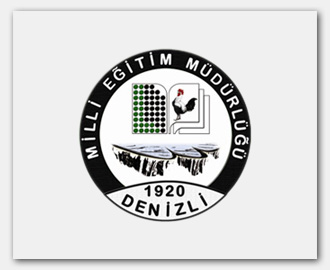 2020-2021 EĞİTİM-ÖĞRETİM YILIEĞİTİM ORTAMLARINDAŞİDDETİN AZALTILMASI ve ÖNLENMESİ STRATEJİ VE EYLEM PLANI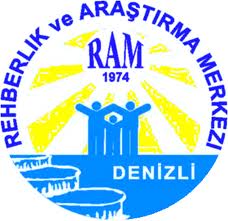 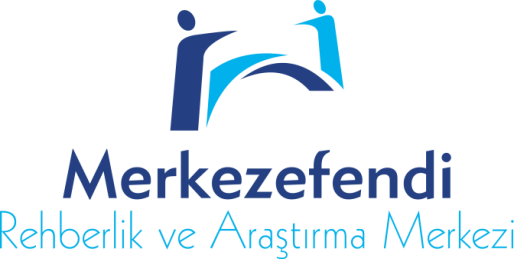 EKİM, 2020AÇIKLAMALART.C. Millî Eğitim Bakanlığı Özel Eğitim Rehberlik ve Danışma Hizmetleri Genel Müdürlüğü’nün 24.03.2006 tarih ve 2006/26 numaralı genelgesi gereğince; İl/İlçe Yürütme Kurul kararları doğrultusunda;OKUL/KURUM MÜDÜRLÜĞÜOkul/kurum personelinin konuyla ilgili görev ve sorumluluklarını tanımlayacak ve duyuracaktır.Okul/kurum rehberlik ve psikolojik danışma servisi, şube, branş ve zümre öğretmenleri, yönetim, öğrenci temsilciliği ve okul-aile birliği arasında, eylem planı geliştirme ve uygulamada gerekli koordinasyonu sağlayacaktır.İl/İlçe Millî Eğitim Müdürlüğünün eş güdümünde sağlık, sosyal hizmet, emniyet, üniversite, sivil toplum kuruluşları, eğitim sendikaları gibi birim, kurum ve kuruluşların destekleri sağlanacaktır. Okul/kurumda ve dışında güvenliği sağlamak amacıyla gerekli tedbirleri alacaktır.İl/İlçe eylem planları çerçevesinde okul rehberlik ve psikolojik danışma servisi/rehberlik ve araştırma merkezleri ile koordineli olarak okul/kurumunda programların yürütülmesinde uygun ortamların sağlanması, personelin görevlendirilmesi, toplantıların düzenlenmesi hususlarında her türlü kolaylığı sağlayacaktır.Şiddet, saldırganlık ve zorbalık oluşmasına neden olabilecek risk faktörlerini okuldaki akran ilişkileri ve çevre özelliklerini dikkate alarak belirlemeye çalışacak ve bu faktörleri ve/veya etkilerini en aza indirecek tedbirleri alacaktır. Bu kapsamda;Okul/kurumunda, rehberlik ve psikolojik danışma servisi ve/veya rehberlik araştırma merkezinin desteği ile şiddet, zorbalık, saldırganlık ve diğer risklere karşı, öğrencilerin yaşam becerileri ve başa çıkma becerileri kazanmalarını sağlayacak temel önleme programlarının geliştirilip uygulanmasını sağlayacaktır. Okul/kurumunda şiddet, zorbalık ve saldırganlık içeren davranışların öğretmen-öğrenci, öğrenci-öğrenci, okul-aile, aile-öğrenci arasında kabul edilmeyeceğini kesin ve temel bir anlayış olarak koyacak ve uygulanmasını sağlayacaktır.Yöneticilerin, öğretmenlerin ve diğer personelin şiddet, saldırganlık, zorbalıkla ilgili bilgilendirilmesini ve temel önleme, zorlu yaşam şartlarına yaklaşım, stratejiler ve yönlendirme konularında görüş birliği oluşmasını sağlayacaktır. Eğitim ekiplerinin desteğiyle okul/kurumlarında görevli öğretmenler için bilgilendirme toplantıları düzenleyecektir.Eğitim ekiplerinin desteğiyle öğretmenlere, öğrencilere ve ailelere risk faktörleri, internet, medya, sosyal, kişisel kaynaklı şiddet eğilimleri, nedenleri ve başetme konularında bilgilendirme toplantıları düzenleyecektir.Şiddet, zorbalık ve saldırganlığın sıklıkla ortaya çıktığı; pansiyon, okul/kurum bahçesi, kantin, atölye, laboratuar, yemekhane, tuvaletler, okul/kurumun eklentileri, okul servis araçlarının bekleme yerlerinde ve yöneticilerin bulunmadığı diğer birimlerde kontrol sağlanacaktır. Öğrencilerin birbirlerine isim taktıklarını, kendi aralarında gruplaşıp bazılarını dışladıklarını, birbirlerine kırıcı davrandıklarını, fiziksel olarak incittiklerini, aileden ve sosyal unsurlardan dolayı olumsuz yaşantılarını tespit ettiğinde, ya da sorunu fark ettiğinde, gecikmeden psiko-sosyal ve eğitsel destek almalarını sağlayacaktır.Şiddete maruz kalan ve/veya şiddet uygulayan öğrenci, aile ve okul personelinin psiko-sosyal koruma, önleme ve müdahale hizmetlerini almaları için en kısa sürede yönlendirilmelerini sağlayacaktır. Okul-aile iş birliğini güçlendirerek ebeveynlerin desteğini ve olumlu baş etme becerileri kazanmaları için gerekli tedbirleri alacaktır. Toplam kalite yönetimi kapsamında okul/kurum gelişim ekipleri ile demokrasi eğitimi ve okul meclisleri çalışmalarında risk faktörlerinin de dikkate alınmasını sağlayacaktır.Öğretmenler, öğrenciler ve ailelerin psiko-sosyal olarak gelişimlerine yönelik hazırlanan rehberlik ve temel önleme programları, diğer rehberlik ve psikolojik danışma hizmetleri, sosyal etkinlikler, spor ve serbest zaman etkinliklerini bütünleştirerek okulunda olumlu psikolojik ortam oluşturulmasını sağlayacaktır. REHBER ÖĞRETMEN / PSİKOLOJİK DANIŞMANEylem planları çerçevesinde rehberlik ve temel önleme programlarını okulda uygulayacak veya uygulanmasında öğretmenlere destek verecek, yönetici, öğretmen ve ailelere yönelik olarak eğitim seminerleri düzenleyerek,  bu kapsamda yapılan çalışmaların gerek planlanmasına gerekse de uygulanmasına katılacaktır.Çalışmaların verimli bir şekilde yürütülmesinde okul/kurum rehberlik ve psikolojik danışma servisleri ve rehberlik ve araştırma merkezleri ile koordineli olarak çalışacaktır.Çalışma programları dâhilinde ve gerektiğinde sınıf uygulamalarında öğretmenlerle iş birliği yaparak, gereken desteğini sağlayacaktır.Şiddet, saldırganlık ve zorbalığa maruz kalan ve/veya şiddet uygulayan öğrencilere psiko-sosyal müdahale hizmeti vererek, gerektiğinde ilgili kurum ve kuruluşlara yönlendirilmesini sağlayacaktır. Meslektaş desteği sağlamak amacıyla düzenlenecek olan toplantılara katılacaktır.Katıldığı çalışmaların raporlaştırılmasında etkin rol alarak, üyesi olduğu ekibe gerekli desteği sağlayacaktır.ÖĞRETMENLEROkul rehberlik ve psikolojik danışma servisi/rehberlik ve araştırma merkezleri ile koordineli olarak okul/kurumunda yürütülecek programlarda görev alarak, sorumluluklarını etkin bir şekilde yerine getirecektir.Okul ve sınıf içinde şiddet, saldırganlık ve zorbalık oluşmasına neden olabilecek risk faktörleriyle ilgili çalışmalarda okul/kurum ekibine yardımcı olacaktır.Sınıfında şiddet, saldırganlık ve zorbalık içeren davranışların öğretmen- öğrenci, öğrenci-öğrenci, okul-aile, aile-öğrenci arasında kabul edilmeyeceğini kesin ve temel bir anlayış olarak koyarak uygulanmasını sağlayacaktır.Öğrencilerinin birbirlerine isim taktıklarını, kendi aralarında gruplaşıp bazılarını dışladıklarını, birbirlerine kırıcı davrandıklarını ya da sözel-fiziksel olarak incittiklerini vb. sorunları tespit ettiğinde, gerekli eğitsel tedbirleri alarak psiko-sosyal destek hizmeti almalarını sağlayacaktır. Şiddete maruz kalan ve/veya şiddet uygulayan öğrenci ve ailesinin en kısa sürede psiko-sosyal koruma, önleme ve müdahale hizmetlerini almaları için yönlendirecektir. Ailelerle iş birliğini güçlendirerek çalışmalarda desteğini alacak ve olumlu baş etme becerileri kazanmalarını sağlayacaktır. Öğrencilerin ve ailelerin psiko-sosyal olarak gelişimlerine yönelik hazırlanan programlar, rehberlik ve psikolojik danışma hizmetleri, sosyal etkinlikler, spor, müzik, çeşitli sanatsal etkinlikler, serbest zaman etkinlikleri, demokrasi eğitimi ve okul meclisleri ile okul gelişim çalışmalarını bütünleştirerek sınıfında olumlu psikolojik ortam oluşturulmasını sağlayacaktır. PLANIN UYGULANMASINDA DİKKAT EDİLECEK HUSUSLARSeminer ve bilgilendirme çalışmalarında şiddet içeren resim, karikatür ve videolar gösterilmemelidir. Şiddeti önleyici seminer, toplantı ve çalışmaların yoğunluğu diğer ders ve etkinlikleri aksatıcı, sıkıcı ve bunaltıcı olmamalıdır. Şiddete eğilimi olan öğrencileri herhangi bir amaçla ayırmak ve tecrit etmek yoluna gidilmemelidir. Kısa, etkili olmayan, etkinlik temeline dayanmayan, okul iklimine ve öğrencilere somut yararı olmayan sadece bilgi aktarıcı çalışmalar kullanılmamalıdır. Abartılı bir biçimde kendilik değerini yükseltmeye dayalı etkinlik ve programlar kullanmak yerine kapsamlı kişisel ve sosyal yeterlilik kazandırma programları tercih edilmelidir. Okul yönetici, öğretmen ve diğer personeli, öğrenciler ve veliler başta olmak üzere etkinlik ve çalışmalara okulun tüm sosyal çevresinin katılımı sağlanmalıdır. İŞBİRLİĞİ YAPILABİLECEK KURUMLARMilli Eğitim Müdürlükleri Gençlik MerkezleriHalk Eğitim MerkezleriSağlık MüdürlükleriOkul Aile BirlikleriMahalli yönetimlerYerel basınEmniyet MüdürlükleriSivil Toplum Kuruluşları  Gençlik ve Spor Müdürlükleri Amatör Spor kulüpleriRehberlik ve Araştırma MerkezleriTürkiye İş KurumuTicaret Sanayi OdasıYeşilayKızılayAile, Çalışma ve Sosyal Hizmetler İl Md.Pamukkale ÜniversitesiHalk Sağlığı Hizmetleri BaşkanlığıŞiddetin Önlenmesi ve Azaltılması kapsamında yapılacak çalışmalar okul rehberlik hizmetleri programında gösterilecek olup ayrıca plan hazırlanmayacaktır. Özel Eğitim ve Rehberlik Hizmetleri Genel Müdürlüğünün yürüttüğü Çocuğa Yönelik Şiddetin Önlenmesi Projesi’nin çıktılarından faydalanılacaktır. Proje çıktıları ile ilgili dokümanlar plan eklerinde sunulmuştur. (http://siddetinonlenmesi.meb.gov.tr/)Şiddetin Önlenmesi ve Azaltılması kpasamında gerçekleştirilen çalışmalar düzenli olarak e-rehberlik modülüne işlenecektir.Şiddetin Önlenmesi ve Azaltılması kapsamında işbirliği yapılacak Rehberlik ve Araştırma Merkezleri:Merkezefendi Rehberlik ve Araştırma Merkezi e-posta adresi ve sorumluluk bölgesi:  761550@meb.k12.tr Tel: 0258 377 37 74Merkezefendi, Honaz, Bozkurt, Çal, Bekilli, Baklan, Çivril, Güney, Buldan, Sarayköy, Babadağ İlçeleriPamukkale Rehberlik ve Araştırma Merkezi e-posta adresi ve sorumluluk bölgesi: 756294@meb.k12.tr Tel: 0258 211 86 25 Pamukkale, Acıpayam, Beyağaç, Çameli, Çardak, Kale, Serinhisar, Tavas OKUL ÇALIŞMA EKİBİ2020–2021 EĞİTİM ÖĞRETİM YILI EĞİTİM ORTAMLARINDA ŞİDDETİN ÖNLENMESİ VE AZALTILMASI STRATEJİ VE EYLEM PLANINot: Okulun ihtiyaç ve imkanları doğrultusunda faaliyet konuları seçilmelidir.2020–2021 EĞİTİM ÖĞRETİM YILI EĞİTİM ORTAMLARINDA ŞİDDETİN ÖNLENMESİ VE AZALTILMASI STRATEJİ VE EYLEM PLANINot: Okulun ihtiyaç ve imkânları doğrultusunda faaliyet konuları seçilmelidir.2020–2021 EĞİTİM ÖĞRETİM YILI EĞİTİM ORTAMLARINDA ŞİDDETİN ÖNLENMESİ VE AZALTILMASI STRATEJİ VE EYLEM PLANINot: Okulun ihtiyaç ve imkanları doğrultusunda faaliyet konuları seçilmelidir.2020–2021 EĞİTİM ÖĞRETİM YILI EĞİTİM ORTAMLARINDA ŞİDDETİN ÖNLENMESİ VE AZALTILMASI STRATEJİ VE EYLEM PLANINot: Okulun ihtiyaç ve imkanları doğrultusunda faaliyet konuları seçilmelidir.2020–2021 EĞİTİM ÖĞRETİM YILI EĞİTİM ORTAMLARINDA ŞİDDETİN ÖNLENMESİ VE AZALTILMASI STRATEJİ VE EYLEM PLANINot: Okulun ihtiyaç ve imkânları doğrultusunda faaliyet konuları seçilmelidir. Sıra NoAdı SoyadıGöreviİmza1Okul Müdürü 2Müdür Yardımcısı3Rehber Öğretmen (Psikolojik Danışman)4Sınıf Rehber Öğretmeni5Sınıf Rehber Öğretmeni6Sınıf Rehber Öğretmeni7Sınıf Rehber Öğretmeni8Okul-Aile Birliği Başkanı9Okul Öğrenci TemsilcisiMÜDAHALE ALANI 1: YÖNETİM SÜREÇLERİMÜDAHALE ALANI 1: YÖNETİM SÜREÇLERİAMAÇ:GÜVENLİ EĞİTİM ORTAMI SAĞLAYACAK YÖNETİM SÜREÇLERİNİN İŞLETİLMESİ.AMAÇ:GÜVENLİ EĞİTİM ORTAMI SAĞLAYACAK YÖNETİM SÜREÇLERİNİN İŞLETİLMESİ.GEREKÇE:Eğitim ortamında şiddetin önlenmesi ve azaltılmasında, eğitim ortamları ve çevresindeki ilişkilerin ve uygulamaların yapıcı, onarıcı barışçıl ve destekleyici hale getirilmesinde yönetimsel süreçler belirleyicidir. Bu nedenle eğitim ortamlarında şiddetin önlenmesi ve şiddete etkili müdahale konusunda yönetimsel süreçlerin etkili bir şekilde işletilmesi gerekmektedir. Geliştirilecek  politikaların, uygulanacak program ve hizmetlerin yürütülmesinde her kademeden yöneticiler arasında söz ve eylem birliğinin bulunması şiddetin önlenmesi ve azaltılması açısından önemlidir.GEREKÇE:Eğitim ortamında şiddetin önlenmesi ve azaltılmasında, eğitim ortamları ve çevresindeki ilişkilerin ve uygulamaların yapıcı, onarıcı barışçıl ve destekleyici hale getirilmesinde yönetimsel süreçler belirleyicidir. Bu nedenle eğitim ortamlarında şiddetin önlenmesi ve şiddete etkili müdahale konusunda yönetimsel süreçlerin etkili bir şekilde işletilmesi gerekmektedir. Geliştirilecek  politikaların, uygulanacak program ve hizmetlerin yürütülmesinde her kademeden yöneticiler arasında söz ve eylem birliğinin bulunması şiddetin önlenmesi ve azaltılması açısından önemlidir.STRATEJİLER:Şiddetin önlenmesi ve azaltılmasında bilgiye dayalı yönetim uygulamalarının geliştirilmesi.Şiddetin önlenmesi ve azaltılmasında katılımcı ve işbirliğine dayalı yönetim anlayışının güçlendirilmesi.Şiddetin önlenmesi ve azaltılmasında izleme ve değerlendirme sisteminin oluşturulması.STRATEJİLER:Şiddetin önlenmesi ve azaltılmasında bilgiye dayalı yönetim uygulamalarının geliştirilmesi.Şiddetin önlenmesi ve azaltılmasında katılımcı ve işbirliğine dayalı yönetim anlayışının güçlendirilmesi.Şiddetin önlenmesi ve azaltılmasında izleme ve değerlendirme sisteminin oluşturulması.ÇIKTILAR:Şiddetin önlenmesi ve azaltılmasında bilgiye dayalı yönetim uygulamalarıEğitim ortamlarında şiddetin önlenmesi ve azaltılmasında işlevsel örgütlenme modeliEğitim ortamlarında şiddetin önlenmesi ve azaltılmasında etkili iletişim ağıÇIKTILAR:Şiddetin önlenmesi ve azaltılmasında bilgiye dayalı yönetim uygulamalarıEğitim ortamlarında şiddetin önlenmesi ve azaltılmasında işlevsel örgütlenme modeliEğitim ortamlarında şiddetin önlenmesi ve azaltılmasında etkili iletişim ağıSIRA NOFAALİYETİN KONUSU1Eğitim ortamlarında şiddetin hiçbir türüne izin vermeyen okul politikasının oluşturulması ve benimsenmesi.2Şiddeti önlenmesine yönelik bir okul ekibinin oluşturulması.3Karar verme sürecine öğrenci, aile, öğretmenlerin tam katılımının sağlanması.4Öğrencilerden beklenen davranışların, okul ve sınıf kurallarının tam katılım ile hazırlanarak herkesin görebileceği yerlere asılması.5Eğitim ortamlarında çalışanların iş analizleri ve görev tanımlarının yapılması. (Okul yürütme kurulu, irtibat görevlileri)6Şiddetin önlenmesi ve azaltılması konusunda etkili başvuru mekanizmalarının kurulması ve tanıtılması7Rehberlik ve Psikolojik danışma servisleri için uygun yer sağlanması.8Eğitim ortamı, aile, çevre ile işbirliğinin güçlendirilmesi.9Eğitim ortamında çalışanlara etkili iletişim becerilerinin kazandırılması.10Eğitim ortamında “Biz bilinci”ni geliştirecek faaliyetlerin düzenlenmesi.(Toplantılar, seminerler vb.)11Mevzuat hakkında bilgilendirme çalışmaları12Birimlerin günlük, haftalık, aylık denetimlerinin planlanması 13Gerektiğinde İl/İlçe “Psikososyal Koruma, Önleme ve Krize Müdahale Ekibi” ile işbirliği sağlanması MÜDAHALE ALANI 2:ÖĞRETMENLER VE YÖNETİCİLERMÜDAHALE ALANI 2:ÖĞRETMENLER VE YÖNETİCİLERAMAÇ:ÖĞRETMENLERDE VE YÖNETİCİLERDE ŞİDDET DAVRANIŞLARININ ÖNLENMESİAMAÇ:ÖĞRETMENLERDE VE YÖNETİCİLERDE ŞİDDET DAVRANIŞLARININ ÖNLENMESİGEREKÇE:Öğretmenler ve yöneticiler, eğitim ortamlarında yaşanan şiddetin mağduru ya da kaynağı olabilmektedir. Bu nedenle, eğitim ortamlarında şiddetin önlenmesi açısından yürütülecek faaliyetlerin odağına öğretmen ve yöneticilerin yerleştirilmesi gerekmektedir. Öğretmen ve yöneticiler eğitim ortamlarında öğrenciler için önemli bir rol modeldir. Öğretmen ve yöneticiler şiddetten uzak bir eğitim ortamının sağlanmasında taşıdıkları önem nedeniyle öncelikli olarak ele alınması gereken aktörlerdir. GEREKÇE:Öğretmenler ve yöneticiler, eğitim ortamlarında yaşanan şiddetin mağduru ya da kaynağı olabilmektedir. Bu nedenle, eğitim ortamlarında şiddetin önlenmesi açısından yürütülecek faaliyetlerin odağına öğretmen ve yöneticilerin yerleştirilmesi gerekmektedir. Öğretmen ve yöneticiler eğitim ortamlarında öğrenciler için önemli bir rol modeldir. Öğretmen ve yöneticiler şiddetten uzak bir eğitim ortamının sağlanmasında taşıdıkları önem nedeniyle öncelikli olarak ele alınması gereken aktörlerdir. STRATEJİLER:Öğretmen ve yöneticilerin eğitim ortamlarında şiddetin azaltılması ve önlenmesindeki katkılarının performans değerlendirilmesinde politika haline getirilmesi.Merkezi ve yerel düzeyde eğitim, materyal, eğitsel yönetim desteği sağlanarak öğretmenlerin ve yöneticilerin kapasitelerinin artırılması.STRATEJİLER:Öğretmen ve yöneticilerin eğitim ortamlarında şiddetin azaltılması ve önlenmesindeki katkılarının performans değerlendirilmesinde politika haline getirilmesi.Merkezi ve yerel düzeyde eğitim, materyal, eğitsel yönetim desteği sağlanarak öğretmenlerin ve yöneticilerin kapasitelerinin artırılması.ÇIKTILAR:Şiddeti eğitim, disiplin ve sorun çözme aracı olarak kullanmayan öğretmen ve yöneticilerEğitim ortamlarında ve dersliklerde öğrenciler üzerinde etkin denetim ve gözetim sağlayan öğretmenler ve yöneticilerMesleki motivasyonları ve iş doyumları arttırılmış öğretmenler ve yöneticilerGenel pedagojik formasyon yanında alana yönelik pedagojik formasyonu yeterli öğretmen ve yöneticilerÖğretmenler ve yöneticiler için şiddetin azaltılmasına yönelik belirlenmiş performans kriterleriÇIKTILAR:Şiddeti eğitim, disiplin ve sorun çözme aracı olarak kullanmayan öğretmen ve yöneticilerEğitim ortamlarında ve dersliklerde öğrenciler üzerinde etkin denetim ve gözetim sağlayan öğretmenler ve yöneticilerMesleki motivasyonları ve iş doyumları arttırılmış öğretmenler ve yöneticilerGenel pedagojik formasyon yanında alana yönelik pedagojik formasyonu yeterli öğretmen ve yöneticilerÖğretmenler ve yöneticiler için şiddetin azaltılmasına yönelik belirlenmiş performans kriterleriSIRA NOFAALİYETİN KONUSU1Öğretmenlerde ve yöneticilerde şiddet ve şiddet davranışları hakkında tutarlı bir anlayışın geliştirilmesi.2Şiddete ilişkin yapılacak araştırmalara ilişkin formların eksiksiz olarak doldurulması3Okul ve sınıf yönetimi, sorun çözme, çatışma yönetimi, arabuluculuk, iletişim becerileri, öfke denetimi, olumlu disiplin yöntemleri gibi konularda beceri kazanılması.4Öfke yönetimi, stresle başa çıkma vb. durumlar için psiko-sosyal destek alınmasının sağlanması.5Öğretmenlerin, eğitsel yönetim desteği almasının sağlanması.6Şube Öğretmenler Kurulu ve Zümre Toplantılarında bilgi alışverişinde bulunulması.7Temel önleme hizmetleri konusunda öğretmenlerin bilgilendirilmesi.8Sınıfında şiddete meyilli ya da şiddete karışmış öğrencilerin davranış eğitimi konusunda bilgi desteği sağlanması9Öğrencilerin yaş dönemleri doğrultusunda gelişim özellikleri hakkında öğretmenlerin bilgilendirilmesi.10Etkili ders çalışma teknikleri, okul veli ilişkisi konularında bilgilendirme çalışmaları11Öğrencileri çevresi ile tanıyabilmek için ev ziyaretlerinin planlanması ve yapılması12Merkezefendi ve Pamukkale RAM Müdürlüklerinden ihtiyaç duyulan konular hakkında bilgi almak13Çocuk ihmali ve istismarı konusunda bilgi desteği sağlaması.14Okul/Kurumdaki parçalanmış ailelerin tespit edilerek, varsa sorunlu olan çocuklar için psikolojik destek sağlanması.MÜDAHALE ALANI 3:ÖĞRENCİMÜDAHALE ALANI 3:ÖĞRENCİAMAÇ:ÖĞRENCİLERDE ŞİDDET DAVRANIŞLARININ AZALTILMASIAMAÇ:ÖĞRENCİLERDE ŞİDDET DAVRANIŞLARININ AZALTILMASIGEREKÇE:Öğrencilerin şiddet davranışlarını etkileyen iki temel faktörden söz edilebilir. Bunlardan birincisi sorunları ile baş etme becerilerindeki yetersizlikler, ikincisi ise çevrenin olumsuz etkisidir. Temelde, öğrenciyi ve ailesini güçlendirerek çevrenin olumsuz etkisini azaltmak mümkündür. Öğrencilerin sağlıklı gelişimlerinin desteklenmesi, farkındalıklarının artırılması, onların yaşam ve baş etme becerilerinin geliştirilmesi ile şiddet davranışları riski ve risk oluşturan etmenlere karşı etkili önlemler almak mümkündürGEREKÇE:Öğrencilerin şiddet davranışlarını etkileyen iki temel faktörden söz edilebilir. Bunlardan birincisi sorunları ile baş etme becerilerindeki yetersizlikler, ikincisi ise çevrenin olumsuz etkisidir. Temelde, öğrenciyi ve ailesini güçlendirerek çevrenin olumsuz etkisini azaltmak mümkündür. Öğrencilerin sağlıklı gelişimlerinin desteklenmesi, farkındalıklarının artırılması, onların yaşam ve baş etme becerilerinin geliştirilmesi ile şiddet davranışları riski ve risk oluşturan etmenlere karşı etkili önlemler almak mümkündürSTRATEJİLER:Var olan program ve projelerin eş güdüm içerisinde yürütülmesi, bütüncül bir yaklaşımla değerlendirilmesi ve deneyimlerin paylaşılması.Temel önleme, koruma ve müdahale hizmetlerinin tüm öğrencilere ulaştırılması.Risk altındaki tüm çocukların tespitinde ve onlara götürülecek hizmetlerde bütüncül bir yaklaşımın izlenmesiSTRATEJİLER:Var olan program ve projelerin eş güdüm içerisinde yürütülmesi, bütüncül bir yaklaşımla değerlendirilmesi ve deneyimlerin paylaşılması.Temel önleme, koruma ve müdahale hizmetlerinin tüm öğrencilere ulaştırılması.Risk altındaki tüm çocukların tespitinde ve onlara götürülecek hizmetlerde bütüncül bir yaklaşımın izlenmesiÇIKTILARŞiddet içerikli davranışlar hakkında farkındalıkları arttırılmış öğrencilerKendini koruma, şiddetle baş etme ve şiddet içerikli davranışları en aza indirgemeye yönelik beceriler kazanmış öğrencilerÇIKTILARŞiddet içerikli davranışlar hakkında farkındalıkları arttırılmış öğrencilerKendini koruma, şiddetle baş etme ve şiddet içerikli davranışları en aza indirgemeye yönelik beceriler kazanmış öğrencilerSIRA NOFAALİYETİNKONUSU1Okul öğrenci meclisi, şiddeti önleme komisyonunun oluşturulması2Okul öğrenci kurulu üyelerinin bilgilendirilmesi, konu hakkında toplantılar düzenlenmesi3Şiddetin önlenmesi ve azaltılmasına yönelik hazırlanan okul rehberlik planında yer alan okul ve sınıf etkinliklerinin uygulanması.4Eğitimde sosyal bütünleşme ve kaynaştırma uygulamalarının teşvik edilmesi, geliştirilmesi ve yaygınlaştırılması. (Fakir öğrencilerin tespit edilerek desteklenmesi gibi)5Riskli davranışlar konusunda farkındalık yaratma ile ilgili programların(örn: hayata sahip çıkmak)uygulanması6Öğrencilerin şiddete ilişkin tutum ve davranışları ile baş etme mekanizmalarının aktif halde tutulması. (Sosyal, kültürel ve sportif faaliyetler)7Boş zaman değerlendirme konusunda öğrencilerin bilgilendirilmesi8Öğrencilere verimli ders çalışma planları hazırlamalarında rehberlik yapılması, mesleklerin tanıtılması9Ergenlik dönemi gelişim özellikleri ve karşılaşılan sorunlar hakkında öğrencilerin bilgilendirilmesi10Okuldan, çevreden, öğretmen ve ailelerinde beklentileri hakkında anket çalışmalarının yapılması11Okulun çeşitli yerlerine istek ve müracaat kutularının konularak öğrenci görüşlerinin alınması12Çocuk ihmali ve istismarı konusunda bilgi desteği sağlaması13Öğrencilerin zararlı maddeler konusunda bilinçlenmesine yönelik çalışmalar yapılması.14Devamsızlık nedenleri konusunda araştırma yapılması, devamsızlığı fazla olan öğrencilere destek sağlanmasıMÜDAHALE ALANI 4: EĞİTİM ORTAMI VE ÇEVRESİMÜDAHALE ALANI 4: EĞİTİM ORTAMI VE ÇEVRESİAMAÇ:EĞİTİM ORTAMININ FİZİKSEL VE SOSYAL ÇEVRESİNDE ŞİDDETİN AZALTILMASI VE ÖNLENMESİAMAÇ:EĞİTİM ORTAMININ FİZİKSEL VE SOSYAL ÇEVRESİNDE ŞİDDETİN AZALTILMASI VE ÖNLENMESİGEREKÇE:Eğitim ortamlarının sosyal ve fiziksel çevresi ile bütünleşmesi eğitim açısından istenilen bir durumdur. Bu bağlamda eğitim ortamının sosyal çevresi ile olumlu etkileşim içerisinde olması eğitim ve öğretimin amaçlarının gerçekleştirilmesi, şiddetin azaltılması ve önlenmesi sürecinde büyük önem taşır. Öncelikle, çevresindeki sosyal aktivitelerin arttırılması, çevre ile bütünleşmesi yoluyla eğitim ortamları cazibe merkezleri haline getirilecektir.GEREKÇE:Eğitim ortamlarının sosyal ve fiziksel çevresi ile bütünleşmesi eğitim açısından istenilen bir durumdur. Bu bağlamda eğitim ortamının sosyal çevresi ile olumlu etkileşim içerisinde olması eğitim ve öğretimin amaçlarının gerçekleştirilmesi, şiddetin azaltılması ve önlenmesi sürecinde büyük önem taşır. Öncelikle, çevresindeki sosyal aktivitelerin arttırılması, çevre ile bütünleşmesi yoluyla eğitim ortamları cazibe merkezleri haline getirilecektir.STRATEJİLER:Eğitim ortamları ve çevresinde güvenliğin sağlanması.Eğitim ortamlarının sosyal ve fiziksel çevresi ile bütünleşmesini sağlayacak, eğitimde niteliği artıracak okul gelişim modellerinin yaygınlaştırılması.Kurumlarla işbirliği yapılması.Eğitim ortamı ve çevresinde olumsuz grup ve kişilerin yapılanmasının engellenmesi.STRATEJİLER:Eğitim ortamları ve çevresinde güvenliğin sağlanması.Eğitim ortamlarının sosyal ve fiziksel çevresi ile bütünleşmesini sağlayacak, eğitimde niteliği artıracak okul gelişim modellerinin yaygınlaştırılması.Kurumlarla işbirliği yapılması.Eğitim ortamı ve çevresinde olumsuz grup ve kişilerin yapılanmasının engellenmesi.ÇIKTILAR:Cazibe merkezi haline gelmiş eğitim ortamları.Güvenliği arttırılmış eğitim ortamlarıEğitim ortamları çevresinde öğrencilerin kolaylıkla ulaşabileceği sosyal etkinlik mekanlarıÇIKTILAR:Cazibe merkezi haline gelmiş eğitim ortamları.Güvenliği arttırılmış eğitim ortamlarıEğitim ortamları çevresinde öğrencilerin kolaylıkla ulaşabileceği sosyal etkinlik mekanlarıSIRA NOFAALİYETİN KONUSU1Eğitim ortamlarını eğitim öğretim saatleri dışında da öğrencinin ve çevrenin kullanımına açılması; olanak ve etkinliklerin tanıtımının çevre halkına yapılması.2Öğrencilerin sosyal, kültürel, sanatsal ve sportif etkinliklerle desteklenmesi.(Geziler, spor yarışmaları, sergiler, bilgi yarışmaları vb.)3Eğitim ortamlarının güvenliğinin artırılması, gerekirse kolluk güçleri ile etkin işbirliği yapılması.4Öğretmen, öğrenci ve velilerin yakın çevredeki olumsuz grup ve kişilerin etkileri konusunda bilgilendirilmesi.5Mevcut toplum merkezleri ile çocuk ve gençlik merkezlerinin eğitim ortamları ile ilişkilerinin güçlendirilmesi.6Ders dışı egzersiz çalışmalarının planlanması ve yapılması7Okulu çevreye tanıtmak için kutlama, sergi gibi çalışmaların planlanması8Okul ortamının şiddet eğilimini azaltacak, pano, uyarıcı afiş ve spotlarla donatılması9Topluma mal olmuş örnek ve önder bir kişinin tespit edilerek şiddetin zararları konusunda öğrencilere konferans vermesinin sağlanması.10Eğitim ortamının verimli hale getirilmesi amacıyla okulda uygun zamanlarda 40 dakika okuma saati düzenlenmesi.MÜDAHALE ALANI 5: AİLEMÜDAHALE ALANI 5: AİLEAMAÇ:EĞİTİM ORTAMLARINDA ŞİDDETİN ÖNLENMESİ VE AZALTILMASINDA AİLENİN KATKISININ ARTIRILMASIAMAÇ:EĞİTİM ORTAMLARINDA ŞİDDETİN ÖNLENMESİ VE AZALTILMASINDA AİLENİN KATKISININ ARTIRILMASIGEREKÇE:Şiddet büyük ölçüde öğrenilen bir davranıştır. Çocuğun dünyaya gelmesinden itibaren ilk karşılaştığı toplumsallaşma kurumu ailedir. Aile içinde öğrenilen davranış, tutum ve yaklaşımların büyük bir çoğunluğu eğitim ortamına taşınmaktadır. Çocuğun eğitim ortamı, çevresindeki toplum ve aileden soyutlanması mümkün olmadığından şiddetin önlenmesi ve azaltılmasında bütüncül yaklaşım esas alınmalıdır. Okul ortamı ve çevresinin şiddet arındırılması sadece eğitim ortamlarında alınacak önlemlerle sağlanamaz. Bilinçli aile çocuğun gözetim ve denetimini daha etkili yerine getireceğinden, bu durum çocuğun şiddete yönelmesini engelleyebilecek ve şiddetten korunmasını sağlayabilecektir. Aile ile işbirliğinde sağlanacak başarı, çocuğa eğitim ortamlarında öğretilen bilginin davranışa dönüşmesi bakımından da yardımcı olacaktır.GEREKÇE:Şiddet büyük ölçüde öğrenilen bir davranıştır. Çocuğun dünyaya gelmesinden itibaren ilk karşılaştığı toplumsallaşma kurumu ailedir. Aile içinde öğrenilen davranış, tutum ve yaklaşımların büyük bir çoğunluğu eğitim ortamına taşınmaktadır. Çocuğun eğitim ortamı, çevresindeki toplum ve aileden soyutlanması mümkün olmadığından şiddetin önlenmesi ve azaltılmasında bütüncül yaklaşım esas alınmalıdır. Okul ortamı ve çevresinin şiddet arındırılması sadece eğitim ortamlarında alınacak önlemlerle sağlanamaz. Bilinçli aile çocuğun gözetim ve denetimini daha etkili yerine getireceğinden, bu durum çocuğun şiddete yönelmesini engelleyebilecek ve şiddetten korunmasını sağlayabilecektir. Aile ile işbirliğinde sağlanacak başarı, çocuğa eğitim ortamlarında öğretilen bilginin davranışa dönüşmesi bakımından da yardımcı olacaktır.STRATEJİLER:Şiddetin önlenmesi ve azaltılmasında ailelerle etkin işbirliğinin sağlanması.Şiddetin önlenmesi ve azaltılmasında ailenin bilinçlendirilmesine yönelik eğitim çalışmalarının sürekli hale getirilmesi.Şiddetin önlenmesi ve azaltılmasında ailenin sosyo-ekonomik açıdan güçlendirilmesi.STRATEJİLER:Şiddetin önlenmesi ve azaltılmasında ailelerle etkin işbirliğinin sağlanması.Şiddetin önlenmesi ve azaltılmasında ailenin bilinçlendirilmesine yönelik eğitim çalışmalarının sürekli hale getirilmesi.Şiddetin önlenmesi ve azaltılmasında ailenin sosyo-ekonomik açıdan güçlendirilmesi.ÇIKTILARÇocuk yetiştirirken şiddeti disiplin aracı olarak kullanmayan ailelerÇIKTILARÇocuk yetiştirirken şiddeti disiplin aracı olarak kullanmayan ailelerSIRA NOFAALİYETİN KONUSU1Eğitim ortamlarında şiddetin azaltılması ve önlenmesi kapsamında okul-aile işbirliğinin geliştirilmesi.2Mevcut ana-baba eğitimlerinin tanıtımının yapılması ve ailelerin katılımının teşvik edilmesi.3Ailelere yönelik olarak iş bulma hizmeti veren kurumlar ve sosyal yardım kaynakları hakkında bilgi sağlanması ve yönlendirme yapılması.4Okulun tüm imkânlarının ailelerin hizmetine sunulması.5Öğrencilerin yaş dönemleri doğrultusunda karşılaşılan sorunlar ve müdahale konusunda bilgilendirme toplantıları düzenlenmesi.6Ergenlik dönemi sorunları ve müdahale konularında bilgilendirme toplantıları düzenlenmesi.7Yapılacak olan ev ziyaretlerinde velilerin çocukları hakkında bilgilendirilmesi8Yapılacak olan ev ziyaretlerinde öğrenci velilerine yapılan çalışmalar hakkında bilgi verilmesi9Çocuk ihmali ve istismarı konusunda bilgi desteği sağlaması10Şiddetin önlenmesi, bu konuda okul aile işbirliğinin sağlanması amacıyla okulda veli toplantıları düzenlenmesi